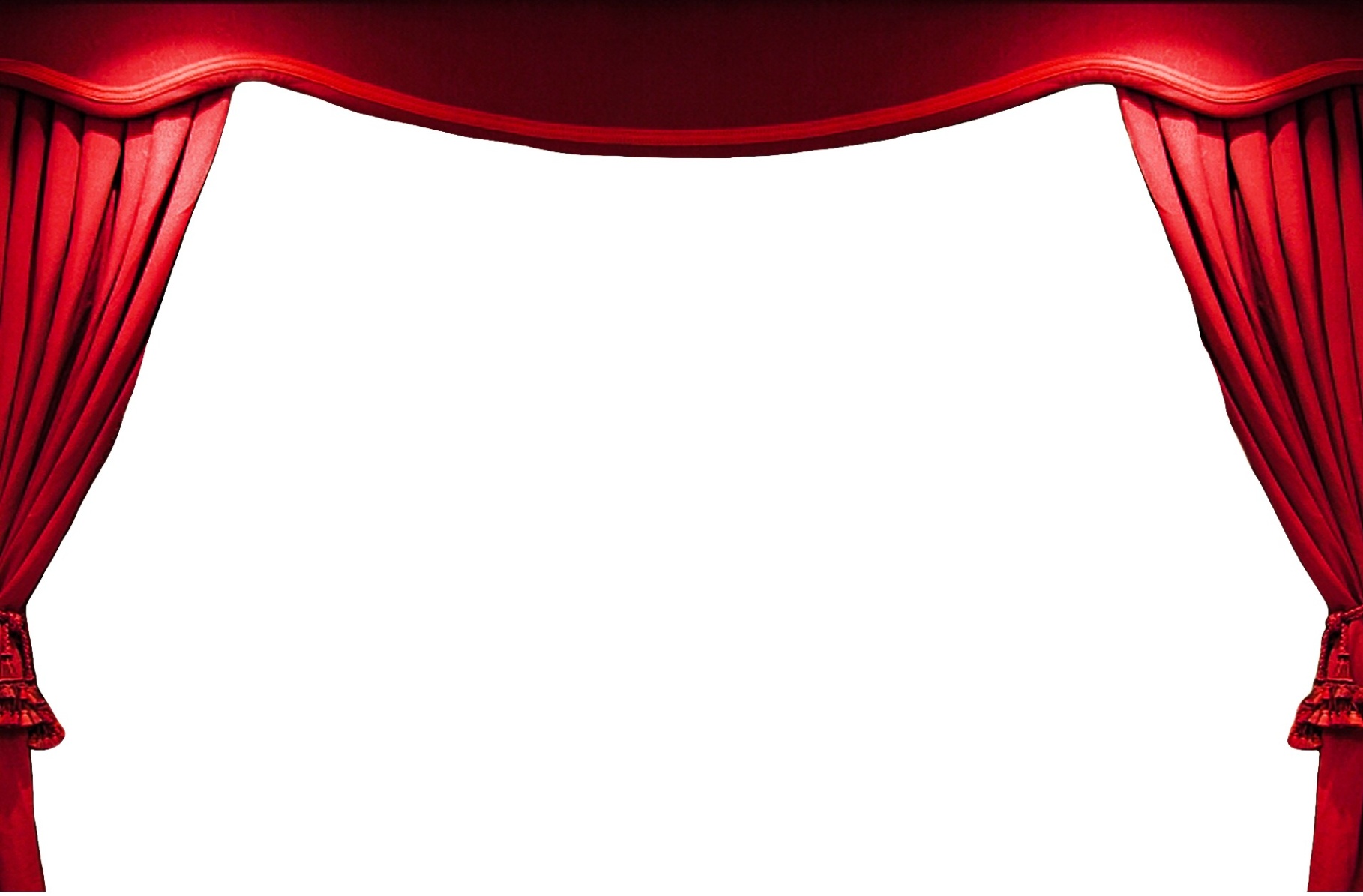 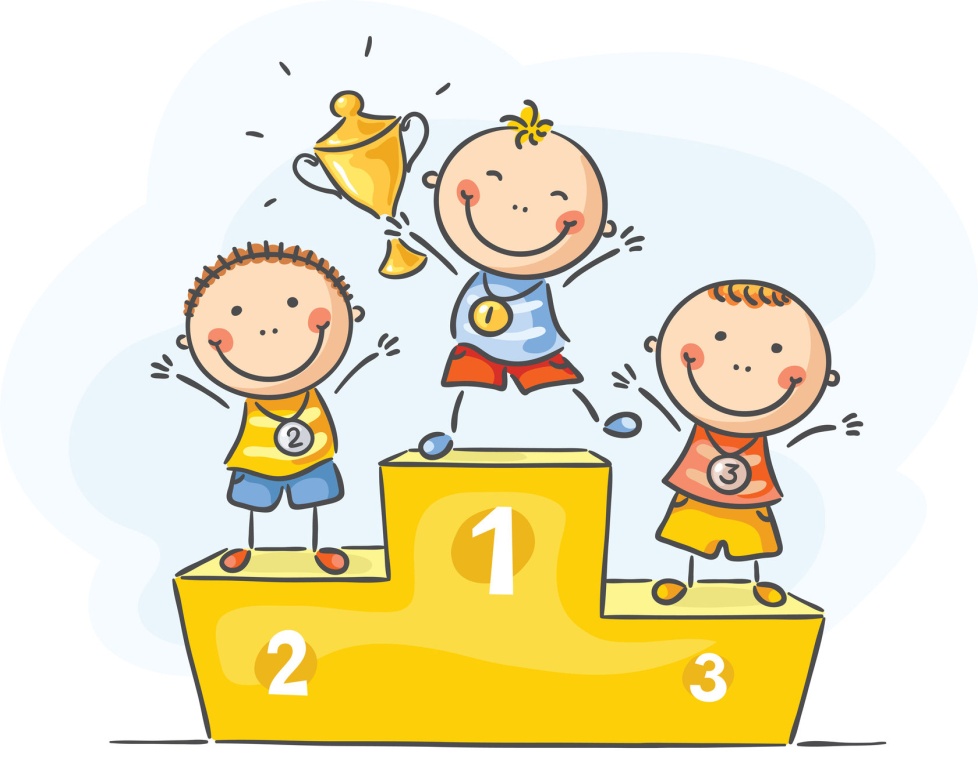 педагогиПолканова Людмила ВладимировнаКузнецова Татьяна Андреевна